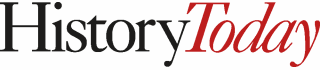  (Volume: 48; Issue: 4; 1998)Haut du formulaireNapoleon and German IdentityBy Tim Blanning | http://www.historytoday.com/tim-blanning/napoleon-and-german-identity